Asiatisk torskeform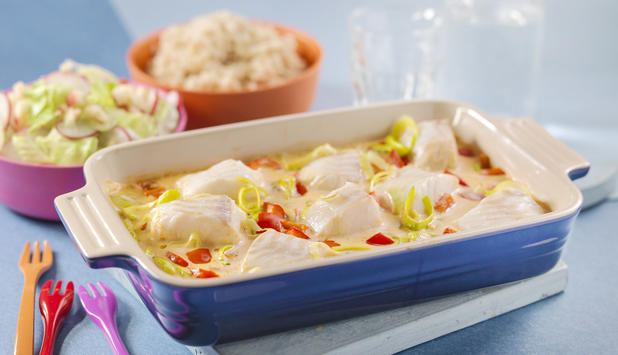 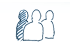 10 porsjonerIngredienserAntall porsjoner: 20
1,6  kg  torskefilet, uten skinn og bein 
1 ts  salt 
2 stk  purre 
2 stk  paprika, rød 
4 ss  olje 
3 dl  matfløte 
2 terning  fiskebuljong 
4 dl  kokosmelk 
5 ts  curry paste, rød 8 dl  ris, fullkorn FramgangsmåteSkjær torsken i serveringsstykker og dryss over salt.Kok risen etter anvisning på pakken.Vask, rens og skjær purre og paprika i biter, og surr i olje til purren er myk.Ha i matfløte, smuldre fiskebuljongterningen over, rør forsiktig og kok opp.Rør inn kokosmelk og curry paste og kok opp.Ha torskestykkene i kasserollen, legg på lokk og la det trekke i ca. 5 minutter til fisken er ferdig. Hvis du lager en stor porsjon kan saus, grønnsaker og fisk legges i en ildfast form og stekes i ovnen i noen minutter.Øverst i skjemaetFiskesuppe med tomater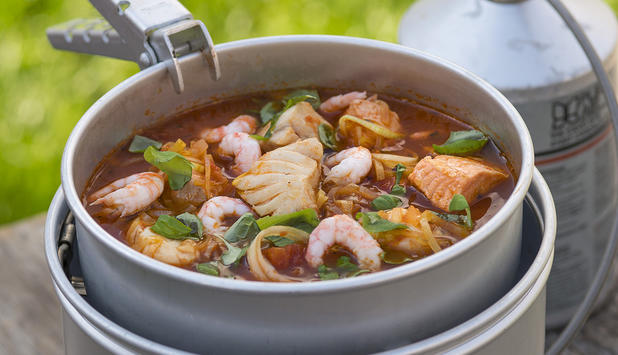 Antall porsjoner: 20
400 g  torskefilet, uten skinn og bein 
200 g  laksefilet, uten skinn og bein 
200 g  reker, uten skall 
1 stk  løk 
2 fedd  hvitløk 
1/2  purre 
4 ss  olje 
2 ss  tomatpuré 
1,8 l  vann 
2 terning  kyllingbuljong 
2 pakke  hermetiske tomater med basilikum 
   oregano 
   basilikum, frisk 
   salt og pepper FramgangsmåteSkjær fisken i ca. 2 cm store terninger.Vask, rens og finhakk løk og hvitløk.Vask, rens og skjær purreløken i tynne ringer.Varm oljen i en kjele. Surr løk og hvitløk til den er myk, og tilsett purreløk og tomatpuré.Ha i vann, buljong og tomater. La det koke i 5 minutter.Tilsett fisken. Kok opp og la det trekke i 3–5 minutter.Tilsett reker, og smak til med urter, litt salt og pepper.Server straks.Boknafiskboller med tomatsaus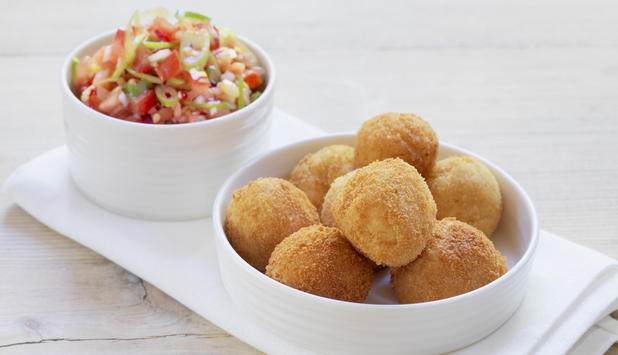 Antall porsjoner 20
1,6 kg  boknafisk , renset. 
4 stk  potet 
4 stk  løk 
4 kvist  persille, frisk 
4 stk  egg 
12 ss  potetmel 
2 ts  pepper 
4 dl  griljermel 
12 ss  olje Tomatsaus8 stk  løk 
4 stk  vårløk 
8 fedd  hvitløk 
12 box hakket  tomat 1 liten box tomatpure’
12 ss  olivenolje Smak til med Rosmarin. Oregano, Timian, brunsukker, persille 
   salt og grovmalt pepperFramgangsmåteSkrell og kok potet i usaltet vann.Vask, rens og finhakk løk og persille.Del klippfisken i biter.Kok opp usaltet vann, legg i klippfisken og la den trekke i ca. 5 minutter.Avkjøl fisken og riv den i strimler.Mos kokt potet i en bolle og bland sammen med fisken til en jevn masse.Pisk sammen egg og ha det i fiskeblandingen sammen med potetmel og pepper.Tilsett løk og persille, og bland godt.Form runde små boller og rull dem i griljermel.Stek bollene i olje til de er gylne, og legg dem på tørkepapir.TomatsausRens og finhakk vårløk, løk og hvitløk.Steik i ei gryte og tilsett tomatpure’Ha oppi urter og så tomatbokseneSkyll tomatboksene med vann og ha oppi grytaSmåkokes i ca en time og smakes til med salt, pepper og sukker.Laks og torskeburgere.Mos torsk og laks sammen i en blenderMos purre, vårløk, gressløk, sitronpepper, salt og vann i blenderBland disse ingrediensene i sammen og bland i maizenamelSteik burgerne Kutt opp salat og ingredienser til burgerneVarm hamburgerbrødeneLag hvitløksdressingHvitløksdressingBland i sammen :RømmeMajonesHvitløkskrydderPersilleSaltPepperSitronsukker